                       				       BOARD POLICY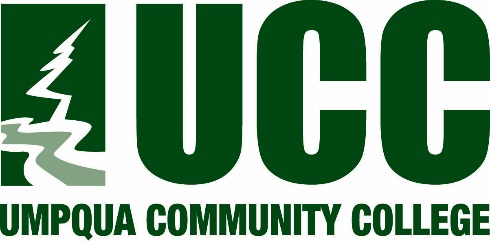 Introduction / Definition:Policy:NEXT REVIEW DATE:DATE OF ADOPTION:DATE(S) OF REVISION:DATE(S) OF PRIOR REVIEW:TITLE:BOARD POLICY #BOARD POLICY #RESPONSIBILITY:________________ is responsible for implementing and updating this policy. Specific guidance for policy implementation may be found in the associated Administrative Procedure(s).________________ is responsible for implementing and updating this policy. Specific guidance for policy implementation may be found in the associated Administrative Procedure(s).